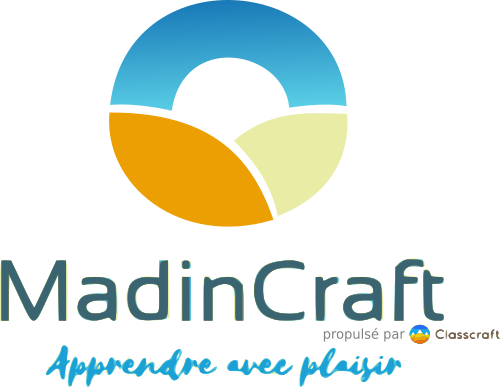 EVALUATION QUANTITATIVE – OCTOBRE/NOVEMBRE 2019Indicateurs TOTALNombre d’élèves venant hors temps scolaire pour le jeu44Investissement dans des quêtes (papier et ClassCraft)15 en moyenneInvestissement dans classcraft14 élèves investisNombre d’AP donné (1AP = 5 smileys , les smleys s’obtiennent en s’investissant en classe)32Indicateurs comparés5ème lidicisée5ème ordinaireNombre d’entraides observées 28 (Entraide selon les tâches données. Hausse observée lors des quêtes)13 Nombre de sourires moyen (sur 5 séances) 90 (une moyenne de 18 sourires par cours) 75 (une moyenne de 15 sourires pars cours)Nombre d’exercices facultatifs faits 75 (5 exercices par quêteFaits par environ 15 élèves) hors classe9 Exercices réalisés en classeNombre d’élèves demandant exercices facultatifs 32 demandes sur 2 semaines de cours9  demandes sur 2 semaines de cours